Nr Sprawy: 271.5.2019Załącznik nr 1 do SIWZ Wykonawca:……………………………………………………(pełna nazwa/firma, adres, w zależności od podmiotu: NIP/PESEL, KRS/CEiDG)e-mail:………………………………………….................................. dnia .......................FORMULARZ OFERTOWYNawiązując do ogłoszenia o zamówieniu w postępowaniu prowadzonym w trybie przetargu nieograniczonego pn.: Budowa przystani kajakowych na rzece Nogat w miejscowościach Janówka i Ząbrowo w ramach programu „Pomorskie Szlaki Kajakowe – Kajakiem przez Żuławy”Projekt jest współfinansowany w ramach Europejskiego Funduszu Rozwoju Regionalnego Programu Operacyjnego Województwa Pomorskiego na lata 2014-2020. z podziałem na części:Część 1: Przystań kajakowa na rzece Nogat w Janówce Część 2: Przystań kajakowa na rzece Nogat w Ząbrowie. /*Ja/My, niżej podpisani, działając  imieniu i na rzecz: ...........................................................................…………………………………………………………………………………………………………………........…….......……...............…………………………………….......................................................................................................................................................................................... (Zarejestrowana nazwa Wykonawcy/ pełnomocnika wykonawców występujących wspólnie)Numer telefonu ……………………………….  e-mail: ……….…………..….. numer faksu: . ………….………składam/y niniejszą ofertę na wykonanie zamówienia w zakresie zgodnym z określonym 
w Specyfikacji Istotnych Warunków Zamówienia (SIWZ).UWAGA:- poniżej należy zaznaczyć znakiem „X”, w zależności na jaką Część Wykonawca składa ofertę W zakresie części 1 oferuję/emy wykonanie zamówienia za*:cenę brutto:  ............................... złPodatek VAT (……%): 	 (słownie: ……………………………………………………………………………………………)W tym:Wykonanie robót budowlanych cenę brutto:   ............................... złPodatek VAT (……%): 	 (słownie: ……………………………………………………………………………………………)Tablica informacyjno-pamiątkowa /1 szt.cenę brutto:   ............................... złPodatek VAT (……%): 	(słownie: ……………………………………………………………………………………………) W zakresie części 2 oferuję/emy wykonanie zamówienia za*:cenę brutto: ............................... zł		Podatek VAT (……%): 	(słownie: ……………………………………………………………………………………………)W tym:Wykonanie robót budowlanychcenę brutto:  ............................... złPodatek VAT (……%): 	 (słownie: ……………………………………………………………………………………………)Tablica informacyjno-pamiątkowa /1 szt.cenę brutto:  ............................... złPodatek VAT (……%): 	                        (słownie: ……………………………………………………………………………………………)Jednocześnie oświadczamy, że: Na wykonanie zadania udzielę(imy) okresu gwarancji w wymiarze:Oświadczam/y, że jesteśmy:Zapoznałem/liśmy się z wymaganiami Zamawiającego, dotyczącymi przedmiotu zamówienia, zamieszczonymi w Specyfikacji Istotnych Warunków Zamówienia wraz z załącznikami                                                       i nie wnoszę/wnosimy do nich żadnych zastrzeżeń.Wynagrodzenie, o którym mowa w ust. 1 zawiera wszystkie koszty niezbędne do pełnej                           i prawidłowej realizacji przedmiotu umowy w okresie gwarancji i rękojmi.Oświadczam/y, że uważam/y się za związanych niniejszą ofertą przez okres 30 dni od upływu terminu składania ofert. Oświadczam/y, że zrealizuję/emy zamówienie zgodnie ze Specyfikacją Istotnych Warunków Zamówienia, Szczegółowym Opisem Przedmiotu Zamówienia i wzorem umowy. Oświadczam/y, że informacje i dokumenty zawarte w Ofercie na stronach od nr ........................                               do nr ......................... stanowią tajemnicę przedsiębiorstwa w rozumieniu przepisów                                  o zwalczaniu nieuczciwej konkurencji i zastrzegamy, że nie mogą być one udostępniane. Informacje i dokumenty zawarte na pozostałych stronach Oferty są jawne.Oświadczam/y, że w razie wybrania naszej oferty jako najkorzystniejszej zobowiązuję/emy się                                           do podpisania umowy na warunkach określonych we wzorze umowy.Wadium w wysokości ……………………………… zł wniosłem/wnieśliśmy w formie ....................................Zwrot wadium proszę/simy dokonać na rachunek bankowy                                                                               nr ……………………………………………………………………………………………………(należy wypełnić w przypadku wniesienia kwoty wadium w formie pieniądza)Zarejestrowane nazwy i adresy wykonawców występujących wspólnie: …………………………………………………………………………………………………………………………………………………………………………………………………………………………………………………………………………………………………………Wybór oferty nie prowadzi /będzie prowadzić do powstania u Zamawiającego obowiązku podatkowego. Powyższy obowiązek podatkowy będzie dotyczył …………………………………………………………………………….…. objętych przedmiotem zamówienia, podlegających mechanizmowi odwróconego obciążenia VAT, a ich wartość netto (bez kwoty podatku) będzie wynosiła …………………………..……….... zł.Oświadczamy, że następujące części zamówienia zamierzamy powierzyć do realizacji przez podwykonawców:Oświadczamy, że w celu wykazania spełnienia warunków udziału w postępowaniu, o których mowa w art. 22 ust. 1 ustawy Pzp, powołujemy się na zasadach określonych w art. 25a ust. 3 ustawy Pzp, na zasoby następujących podmiotów:…………………………………………………;…………………………………………………;(…..)I zamierzamy powierzyć im wykonanie następujących czynności zamówienia: ………………………………………………;……………………………………………….;(….)Załącznikami do niniejszego formularza, stanowiącymi integralną część oferty, są:……………………………………………………………................................................................Lp.Okres gwarancjiWybór Wykonawcy136 miesięcy242 miesięcy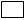 348 miesięcy454 miesięcy560 miesięcyLp.PrzedsiębiorcąWybór Wykonawcy1małym2średnim3dużymLp.Opis części zamówienia, którą Wykonawca zamierza powierzyć do realizacji przez podwykonawcę oraz nazwy i dane adresowe podwykonawcy/ów12…………………………………..(miejsce, data)………………………………………………..(podpis osoby/-ób uprawnionej/-ychdo reprezentowania wykonawcy)